附件5六盘水市水城区教育局微信公众号二维码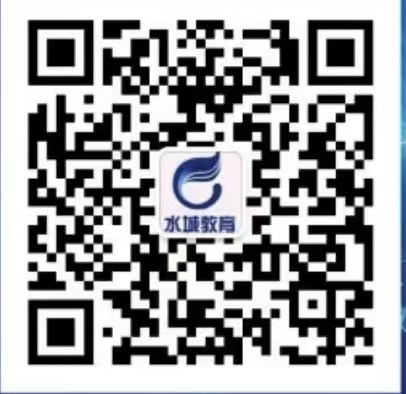 